Academic Year 2015 - 2016The following is the academic year information for <verion> for 2015-16.August 2015September 2015October 2015November 2015December 2015January 2016February 2016March 2016April 2016May 2016June 2016July 2016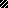 